Evaluación sumativa Bloques 2 y 3Nombre del alumno: ______________________ Núm. de lista: ____Grado: ___________ Grupo: ____________ Fecha: _____________Nombre del maestro: ______________________________________1. Escribe los números que hacen falta en las sumas para obtener 1 000.279 + ________ = 1 000	585 + ________ = 1 000810 + ________ = 1 000	653 + ________ = 1 0002. Utiliza los números 3, 8 y 1 para formar 6 cantidades de tres dígitos, y anótalas en la línea de menor a mayor.  ____________________________________________________________3. Lee el problema y contesta las preguntas.En una unidad habitacional hay 650 departamentos y este año se ampliará con la construcción de 320 más, el objetivo es tener 1 000.¿Cuántos departamentos habrá en total con los que se construirán?____________________________________________________________¿Cuántos departamentos faltarán para llegar a 1 000?____________________________________________________________4. Convierte las sumas en multiplicaciones y viceversa, según sea el caso. Escribe los resultados en las líneas.8 + 8 + 8 + 8 = _________________ = ________7 + 7 + 7 + 7 + 7 = _________________ = ________4 × 2 = 2 + 2 + 2 + 2 o 4 + 4 = ________3 × 6 = 6 + 6 + 6 o 3 + 3 + 3 + 3 + 3 + 3 = ________5. Observa las figuras y haz lo que se pide.Escribe Prisma rectangular o Cubo en la línea correspondiente.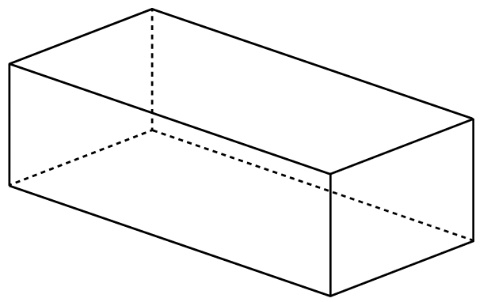 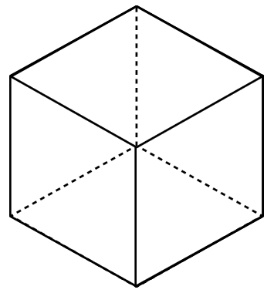 ____________________	____________________Cuenta las aristas, los vértices y las caras de los cuerpos geométricos, y completa las expresiones.Son iguales porque: _____________________________________________________________________________________________________Son diferentes porque: __________________________________________________________________________________________________